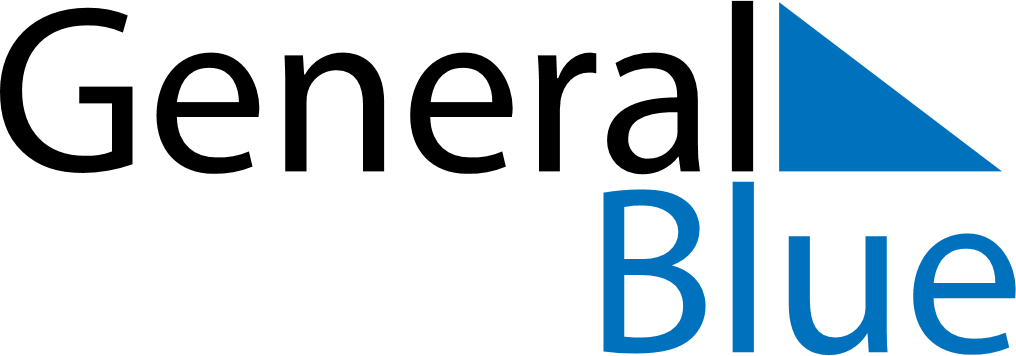 April 2024April 2024April 2024April 2024April 2024April 2024Ihbulag, OEmnoegovi, MongoliaIhbulag, OEmnoegovi, MongoliaIhbulag, OEmnoegovi, MongoliaIhbulag, OEmnoegovi, MongoliaIhbulag, OEmnoegovi, MongoliaIhbulag, OEmnoegovi, MongoliaSunday Monday Tuesday Wednesday Thursday Friday Saturday 1 2 3 4 5 6 Sunrise: 6:32 AM Sunset: 7:17 PM Daylight: 12 hours and 44 minutes. Sunrise: 6:31 AM Sunset: 7:18 PM Daylight: 12 hours and 47 minutes. Sunrise: 6:29 AM Sunset: 7:19 PM Daylight: 12 hours and 50 minutes. Sunrise: 6:27 AM Sunset: 7:20 PM Daylight: 12 hours and 53 minutes. Sunrise: 6:25 AM Sunset: 7:21 PM Daylight: 12 hours and 55 minutes. Sunrise: 6:24 AM Sunset: 7:23 PM Daylight: 12 hours and 58 minutes. 7 8 9 10 11 12 13 Sunrise: 6:22 AM Sunset: 7:24 PM Daylight: 13 hours and 1 minute. Sunrise: 6:20 AM Sunset: 7:25 PM Daylight: 13 hours and 4 minutes. Sunrise: 6:19 AM Sunset: 7:26 PM Daylight: 13 hours and 7 minutes. Sunrise: 6:17 AM Sunset: 7:27 PM Daylight: 13 hours and 10 minutes. Sunrise: 6:15 AM Sunset: 7:28 PM Daylight: 13 hours and 13 minutes. Sunrise: 6:13 AM Sunset: 7:30 PM Daylight: 13 hours and 16 minutes. Sunrise: 6:12 AM Sunset: 7:31 PM Daylight: 13 hours and 18 minutes. 14 15 16 17 18 19 20 Sunrise: 6:10 AM Sunset: 7:32 PM Daylight: 13 hours and 21 minutes. Sunrise: 6:08 AM Sunset: 7:33 PM Daylight: 13 hours and 24 minutes. Sunrise: 6:07 AM Sunset: 7:34 PM Daylight: 13 hours and 27 minutes. Sunrise: 6:05 AM Sunset: 7:35 PM Daylight: 13 hours and 30 minutes. Sunrise: 6:04 AM Sunset: 7:37 PM Daylight: 13 hours and 33 minutes. Sunrise: 6:02 AM Sunset: 7:38 PM Daylight: 13 hours and 35 minutes. Sunrise: 6:00 AM Sunset: 7:39 PM Daylight: 13 hours and 38 minutes. 21 22 23 24 25 26 27 Sunrise: 5:59 AM Sunset: 7:40 PM Daylight: 13 hours and 41 minutes. Sunrise: 5:57 AM Sunset: 7:41 PM Daylight: 13 hours and 44 minutes. Sunrise: 5:56 AM Sunset: 7:42 PM Daylight: 13 hours and 46 minutes. Sunrise: 5:54 AM Sunset: 7:44 PM Daylight: 13 hours and 49 minutes. Sunrise: 5:53 AM Sunset: 7:45 PM Daylight: 13 hours and 52 minutes. Sunrise: 5:51 AM Sunset: 7:46 PM Daylight: 13 hours and 54 minutes. Sunrise: 5:50 AM Sunset: 7:47 PM Daylight: 13 hours and 57 minutes. 28 29 30 Sunrise: 5:48 AM Sunset: 7:48 PM Daylight: 14 hours and 0 minutes. Sunrise: 5:47 AM Sunset: 7:49 PM Daylight: 14 hours and 2 minutes. Sunrise: 5:45 AM Sunset: 7:51 PM Daylight: 14 hours and 5 minutes. 